INDICAÇÃO Nº 3561/2018Indica ao Poder Executivo Municipal Operação “Tapa-Buracos” na Av. Orlando Geisel, ao lado da Paróquia São Judas Apostolo, no bairro Conj. Hab. 31 de Março.Excelentíssimo Senhor Prefeito Municipal, Nos termos do Art. 108 do Regimento Interno desta Casa de Leis, dirijo-me a Vossa Excelência para sugerir que, por intermédio do Setor competente, seja executada operação “tapa-buracos” na Av. Orlando Geisel, ao lado da Paróquia São Judas Apostolo, no bairro Conj. Hab. 31 de Março, neste município. Justificativa:Conforme pedidos dos munícipes e visita realizada “in loco”, este vereador pôde constatar o estado de degradação da malha asfáltica da referida via pública, podendo piorar com o tempo, fato este que prejudica as condições de tráfego e potencializa a ocorrência de acidentes, bem como o surgimento de avarias nos veículos automotores que por esta via diariamente trafegam. Plenário “Dr. Tancredo Neves”, em 14 de Junho de 2018.                          Paulo Cesar MonaroPaulo Monaro-Vereador Líder Solidariedade-Foto do local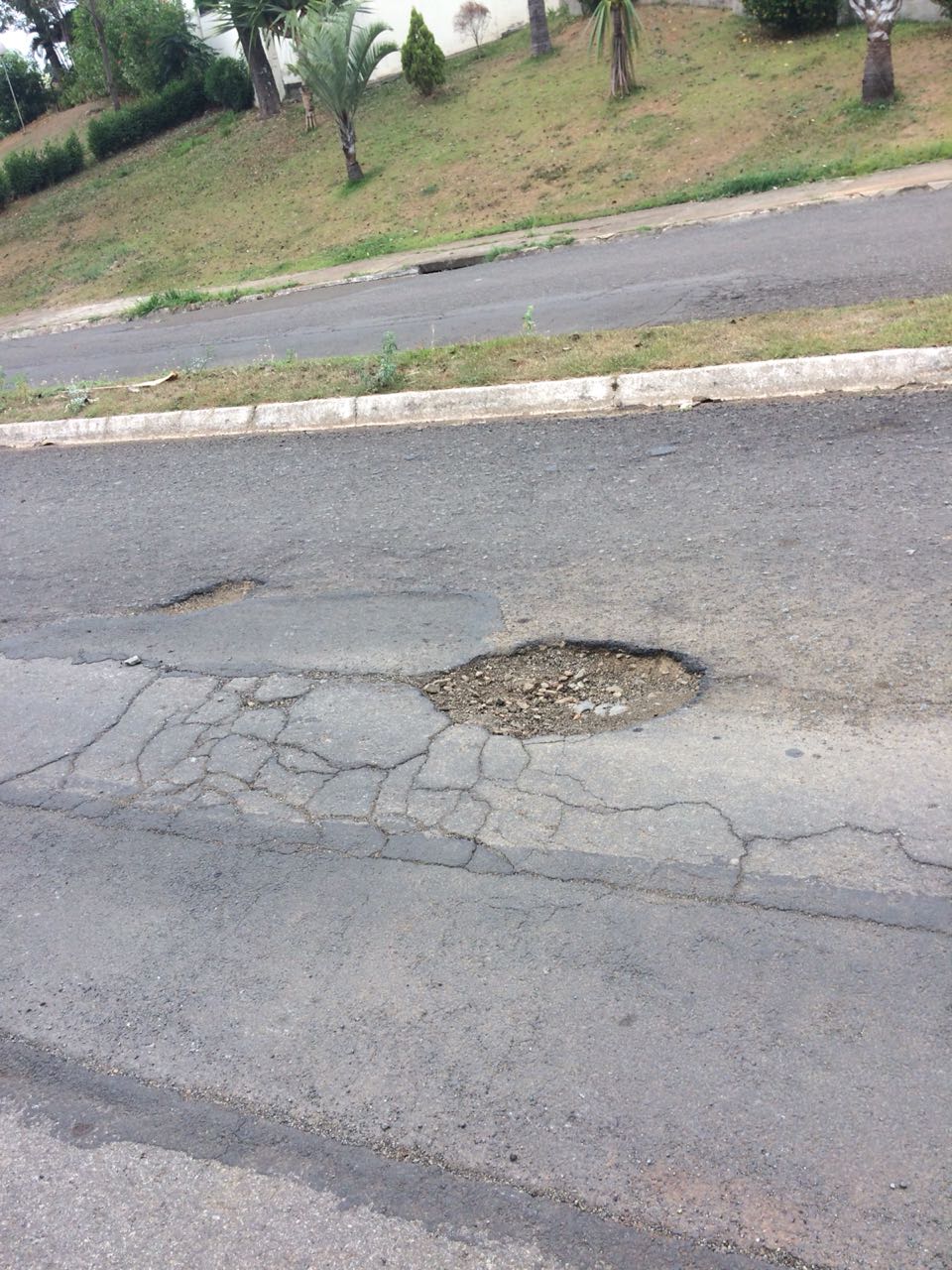 